Výzva k odstranění nebezpečných stromů	Komu:	19.01.2023 11:50Kopie: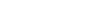 Dobrý den,posílám podklady k odstranění suchých stromů, vývratů a polámaných stromů v rámci akce: „Ohře (Kadaň - Lužný) – odstranění nebezpečných stromů“ dle SOD č. 975/2022. Každý strom je označený barvou a terčíkem s číslem.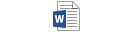 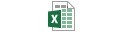 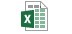 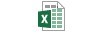 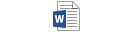 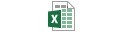 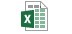 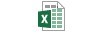 Fotodokumentace.docx Taxační zápisník .xlsx Taxace.xlsx Ortofotomapa.xlsxProsím o potvrzení, zda budete tuto část zakázky realizovat a stromy včetně DH odstraníte do 10 dnů.S pozdravem evidence majetku a realizace staveb__________________________________________________Povodí Ohře, státní podnik, závod ChomutovSpořická 4949, 430 46 Chomutovtel.: e-mail : http://www.poh.cz/__________________________________________________ Tato zpráva má pouze informativní charakter a není myšlena jako závazný návrh na uzavření smlouvy, podání nabídky či přijetí nabídky. Slouží pouze jako podklad pro případné následné právní jednání stran. Jakékoli právní jednání Povodí Ohře, státního podniku uvedené v předchozí větě musí být učiněno výhradně v písemné formě včetně podpisu oprávněné osoby. S ohledem na životní prostředí zvažte prosím tisk této zprávy.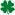 Před odesláním kontrolováno antivirovým systémem NOD32. Od:/CV/Povodi_Ohre/CZKomu:Kopie:/CV/Povodi_Ohre/CZ@Povodi_Ohre, /CV/Povodi_Ohre/CZ@Povodi_Ohre